Profile1NameoftheFacultyHANAMANTH RAOHANAMANTH RAOHANAMANTH RAO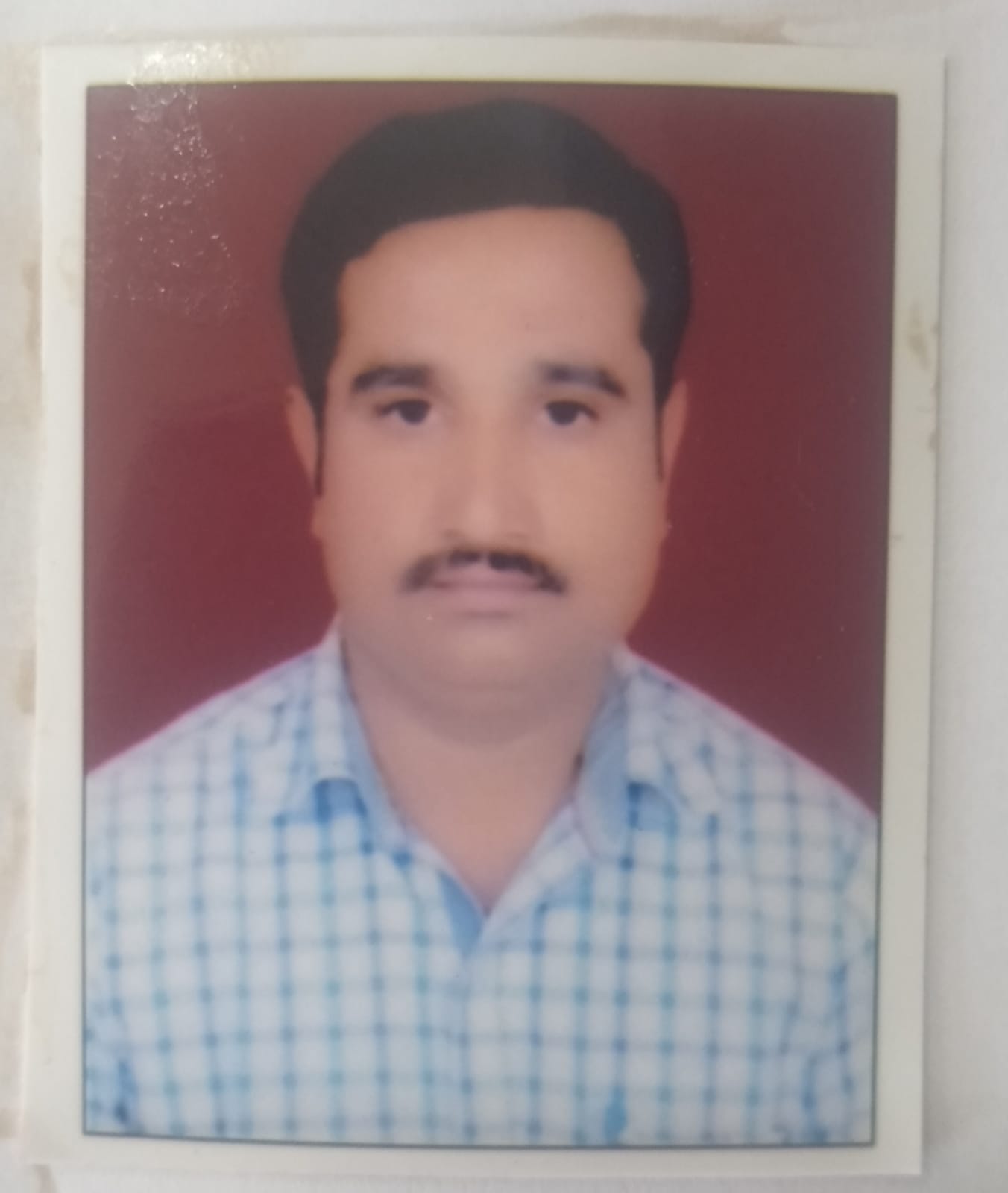 phtpht2Dateofjoining08/05/200808/05/200808/05/2008phtpht3Email idhsbiradar@gmail.comhsbiradar@gmail.comhsbiradar@gmail.comphtpht4DesignationASSISTANT LIBRARIANASSISTANT LIBRARIANASSISTANT LIBRARIANphtpht5DepartmentLibrary & Information CenterLibrary & Information CenterLibrary & Information Centerphtpht6EducationQualificationsB.L.I.Sc & M.L.i scB.L.I.Sc & M.L.i scB.L.I.Sc & M.L.i scB.L.I.Sc & M.L.i scB.L.I.Sc & M.L.i sc7WorkExperienceLibrarianAssistant LibrarianAssistant LibrarianLibrary AssistantOthers7WorkExperience    13 years    13 years2 years8AreaofSpecialization9Courses taught at Diploma/ PostDiploma/ Under Graduate/ PostGraduate/PostGraduateDiplomaLevel10No.ofpaperspublishedinNational/InternationalJournals/ConferencesNo.ofpaperspublishedinNational/InternationalJournals/ConferencesNo.ofpaperspublishedinNational/InternationalJournals/ConferencesNo.ofpaperspublishedinNational/InternationalJournals/ConferencesNo.ofpaperspublishedinNational/InternationalJournals/ConferencesNo.ofpaperspublishedinNational/InternationalJournals/Conferences10Journals PublishedNationalNationalInternationalInternationalInternational10Journals Published1110Conferences attendedNationalNationalInternationalInternationalInternational10Conferences attended4411110ResearchGuidanceResearchGuidanceResearchGuidanceResearchGuidanceResearchGuidanceResearchGuidance10MasterDegreeCompletedCompletedOngoingOngoingOngoing10MasterDegree2010201010Ph.D.11ProjectsCarriedout12Patents12Patents13TechnologyTransfer14Publications in International/ National JournalsPublications in International/ National JournalsPublications in International/ National Journals